LIXEIRA MONOBLOCOFoto ilustrativa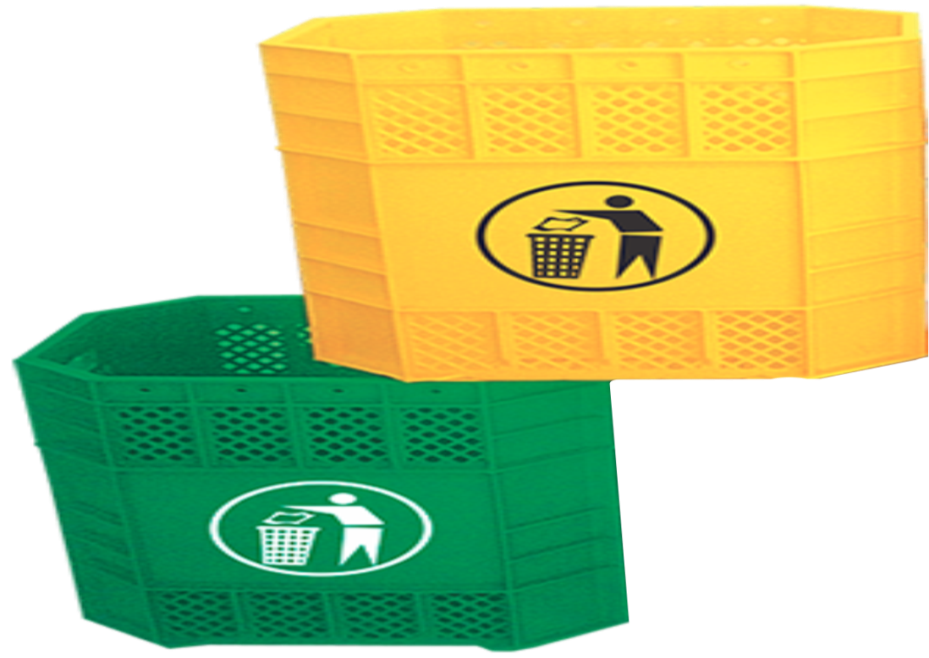 Foto apenas ilustrativa